NCU Off-Campus Housing Informationphotosphotosphotos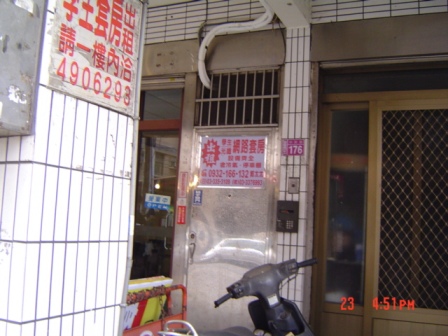 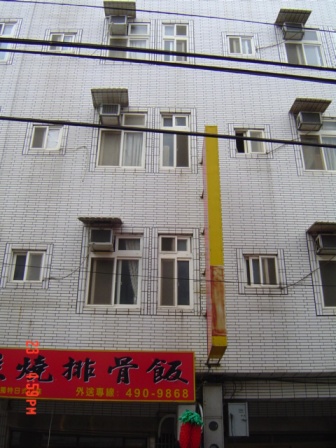 Address：No.176, Zhongyang Rd., Zhongli City, Taoyuan County 320No.176, Zhongyang Rd., Zhongli City, Taoyuan County 320No.176, Zhongyang Rd., Zhongli City, Taoyuan County 320Contact Info：Ms. LIU(劉翠娥)  0932-166-132 Ms. LIU(劉翠娥)  0932-166-132 Ms. LIU(劉翠娥)  0932-166-132 Apartment Type：studioApartment Type：studioSize：160-213 Sq FtSize：160-213 Sq FtRent：16,000-21,000 for 6-monthutilities not includedRent：16,000-21,000 for 6-monthutilities not includedRent：16,000-21,000 for 6-monthutilities not includedRent：16,000-21,000 for 6-monthutilities not includedDeposit：$5,000Deposit：$5,000Lease：missedLease：missedSecurity System Rentals□Access Control ■Fire EX. □Emergency Light ■Monitoring System Security System Rentals□Access Control ■Fire EX. □Emergency Light ■Monitoring System Security System Rentals□Access Control ■Fire EX. □Emergency Light ■Monitoring System Security System Rentals□Access Control ■Fire EX. □Emergency Light ■Monitoring System Amenities■water heater □TV □Refrigerator ■Air-Conditioner ■Clothes Closet ■Bedstead □Bookshelves ■Desk & Chair     □Desk Lamp     ■Cable TV      □Telephone□WindowsAmenities■water heater □TV □Refrigerator ■Air-Conditioner ■Clothes Closet ■Bedstead □Bookshelves ■Desk & Chair     □Desk Lamp     ■Cable TV      □Telephone□WindowsAmenities■water heater □TV □Refrigerator ■Air-Conditioner ■Clothes Closet ■Bedstead □Bookshelves ■Desk & Chair     □Desk Lamp     ■Cable TV      □Telephone□WindowsAmenities■water heater □TV □Refrigerator ■Air-Conditioner ■Clothes Closet ■Bedstead □Bookshelves ■Desk & Chair     □Desk Lamp     ■Cable TV      □Telephone□WindowsPublic Facilities□Clothes Drying Field □Parking Spaces for Scooters □Parking Lot/Garage□Elevator            □Common Room            ■Water Dispenser ■Washing Machine   □Spin Dryer                 ■Tumble Dryer       □kitchenPublic Facilities□Clothes Drying Field □Parking Spaces for Scooters □Parking Lot/Garage□Elevator            □Common Room            ■Water Dispenser ■Washing Machine   □Spin Dryer                 ■Tumble Dryer       □kitchenPublic Facilities□Clothes Drying Field □Parking Spaces for Scooters □Parking Lot/Garage□Elevator            □Common Room            ■Water Dispenser ■Washing Machine   □Spin Dryer                 ■Tumble Dryer       □kitchenPublic Facilities□Clothes Drying Field □Parking Spaces for Scooters □Parking Lot/Garage□Elevator            □Common Room            ■Water Dispenser ■Washing Machine   □Spin Dryer                 ■Tumble Dryer       □kitchen